Office of the Pro Vice-Chancellor for Postgraduate Studies, Research and Lifelong Learning
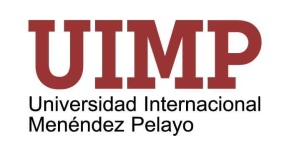 PHD THESIS ASSESSMENT RECORDJOINT THESIS SUPERVISIONOn:  ………/……../……………Mr/Ms………………………………………………. publicly defended the doctoral thesis entitled…………………………………………………………………………………………………………………………………………………………………………………………………………………………………………………………………………………………………………………………………………………………………………………………………………………………………………………………………………………………………………………………………………………to be awarded the qualification of Doctor, in front of the designated panel comprising (state full name, academic post and home university/organisation):CHAIR:SECRETARY:MEMBER:After the thesis viva and interventions by the members, the panel agreed to award the following mark:……………………………………………….………………….., on………….. of ………………………………… of 20……Chair                                                             Member                                               SecretaryVicerrectorado de Posgrado, Investigación y Formación Permanente
ACTA DE EVALUACIÓN DE TESIS DOCTORAL MODALIDAD COTUTELAEn:  ………/……../……………D./D.ª………………………………………………………… defiende públicamente la tesis doctoral titulada……………………………………………………………………………………………………………………………………………………………………………………………………………………………………………………………………………………………………………………………………………………………………………………………………………para optar al título de Doctor/a ante el tribunal designado al efecto, constituido por (indicar nombre completo, cargo académico y Universidad/ organismo de procedencia):PRESIDENTE:SECRETARIO:VOCAL:Terminada la defensa de la tesis y la intervención de los miembros del tribunal éste acordó otorgar la siguiente calificación:……………………………………………….………………….., a………….. de ………………………………… de 20……El Presidente                                                             Vocal                                                El Secretario